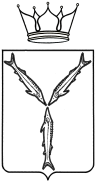 МИНИСТЕРСТВО ТРАНСПОРТА И ДОРОЖНОГО ХОЗЯЙСТВАСАРАТОВСКОЙ ОБЛАСТИП Р И К А Зот _______________ № _______________г. СаратовО внесении изменений в приказ                                                                   министерства транспорта и дорожного хозяйства Саратовской области от 3 апреля 2019 года №01-01-12/78В соответствии с Положением, утвержденным постановлением Правительства Саратовской области от 22 апреля 2014 года №246-П «Вопросы министерства транспорта и дорожного хозяйства Саратовской области», ПРИКАЗЫВАЮ:1. Внести в приказ министерства транспорта и дорожного хозяйства Саратовской области от 3 апреля 2019 года № 01-01-12/78 «Об утверждении административного регламента по предоставлению государственной услуги «Выдача разрешений, переоформление разрешений и выдача дубликатов разрешений на осуществление деятельности по перевозке пассажиров и багажа легковым такси» следующие изменения:в разделе II:пункт 2.23 дополнить частями следующего содержания:«При предоставлении государственной услуги не применяется реестровая модель учета результатов предоставления услуги, т. к. представление результата рассмотрения государственной услуги предусмотрено в виде бумажного документа или в виде электронного документа.Для обеспечения возможности подачи заявления в электронной форме через Единый портал заявитель должен быть зарегистрирован в системе Единого портала.При направлении в электронной форме заявления и необходимых документов для предоставления государственной услуги через Единый портал используется простая электронная подпись заявителя в соответствии с Федеральным законом «Об электронной подписи» и постановлением Правительства Российской Федерации «О видах электронной подписи, использование которых допускается при обращении за получением государственных и муниципальных услуг».»;	в разделе III:Подпункт 3.6 дополнить абзацем следующего содержания: «Направление межведомственного запроса возможно с использованием портала государственных или муниципальных услуг при заполнении заявителем запроса о предоставлении государственной или муниципальной услуги в электронной форме.»;подраздел «Варианты предоставления государственной услуги» исключить. разделы V и VI изложить в следующей редакции:«V. Досудебный (внесудебный) порядок обжалованиярешений и действий (бездействия) органа, предоставляющего государственную услугу, а также его должностных лицИнформация для заинтересованных лиц об их праве на досудебное (внесудебное) обжалование действий (бездействия) и (или) решений, принятых (осуществленных) в ходе предоставления государственной услуги5. В случае нарушения прав заявителей при предоставлении государственной услуги заявитель вправе подать жалобу в досудебном (внесудебном) порядке на решения и действия (бездействие) органа, предоставляющего государственную услугу, а также его должностных лиц, государственных гражданских служащих (далее — жалоба).Органы государственной власти, организации и уполномоченные на рассмотрение жалобы лица, которым может быть направлена жалоба заявителя в досудебном (внесудебном) порядке5.1. Жалоба на действия (бездействие) должностных лиц, государственных гражданских служащих органа, предоставляющего государственную услугу, подается руководителю органа, предоставляющего государственную услугу.Жалоба на решения и действия (бездействие) руководителя органа, предоставляющего государственную услугу, подается в вышестоящий орган — Правительство Саратовской области.5.2. Жалоба подается в письменной форме на бумажном носителе или в форме электронного документа.Жалоба может быть принята при личном приеме заявителя, а также направлена с использованием:почтовой связи;электронной почты;федеральной государственной информационной системы, обеспечивающей процесс досудебного (внесудебного) обжалования решений и действий (бездействия), совершенных при предоставлении государственных и муниципальных услуг — ФГИС  ДО (https://do.gosuslugi.ru/);через многофункциональный центр предоставления государственных и муниципальных услуг.Способы информирования заявителей о порядке подачи и рассмотрения жалобы, в том числе с использованием Единого портала государственных и муниципальных услуг (функций)5.3. Информацию о порядке подачи и рассмотрения жалобы граждане могут получить:на официальном сайте органа, предоставляющего государственную услугу;на информационных стендах органа, предоставляющего государственную услугу;при личном обращении в орган, предоставляющий государственную услугу;на Едином портале государственных и муниципальных услуг (функций) (https://gosuslugi.ru/).Перечень нормативных правовых актов, регулирующих порядок досудебного (внесудебного) обжалования решений и действий (бездействия) органа, предоставляющего государственную услугу, а также его должностных лиц5.4. Подача и рассмотрение жалобы осуществляется в соответствии со следующими нормативными правовыми актами:Федеральным законом от 27 июля 2010 года № 210-ФЗ «Об организации предоставления государственных и муниципальных услуг»;постановлением Правительства Российской федерации от 20 ноября 2012  года № 1198 «О федеральной государственной информационной системе, обеспечивающей процесс досудебного (внесудебного) обжалования решений и действий (бездействия), совершенных при предоставлении государственных и муниципальных услуг»;постановлением Правительства Саратовской области от 19 апреля 2018 года № 208-П «Об особенностях подачи и рассмотрения жалоб на решения и действия (бездействие) органов исполнительной власти Саратовской области и их должностных лиц, государственных гражданских служащих органов исполнительной власти Саратовской области, а также жалоб на решения и действия (бездействие) многофункционального центра предоставления государственных и муниципальных услуг, его работников».5.5. Информация, указанная в настоящем разделе Административного регламента, размещена на Едином портале государственных и муниципальных услуг (функций).Орган, предоставляющий государственную услугу, обеспечивает в установленном порядке актуализацию сведений в соответствующем разделе регионального реестра.VI. Особенности выполнения административных процедур (действий)в многофункциональных центрах предоставлениягосударственных и муниципальных услуг6. Заявитель вправе обратиться за получением государственной услуги через многофункциональный центр предоставления государственных и муниципальных услуг (далее - МФЦ).Получение государственной услуги в МФЦ осуществляется в соответствии с настоящим Административным регламентом и на основании Соглашения о взаимодействии, заключенного между Министерством и МФЦ. Предоставление государственной услуги, на основании комплексного запроса, предусмотренного статьей 15.1 Федерального закона от 27 июля 2010 года № 210-ФЗ «Об организации предоставления государственных и муниципальных услуг», не осуществляется.6.1. При участии в предоставлении государственной услуги специалисты МФЦ осуществляют следующие административные процедуры:информирование о порядке предоставления государственной услуги, в многофункциональных центрах, о ходе выполнения запросов о предоставлении государственных и муниципальных услуг, а также по иным вопросам, связанным с предоставлением государственной услуги, а также консультирование о порядке предоставления государственной услуги в многофункциональных центрах и через Единый портал государственных и муниципальных услуг (функций), в том числе путем оборудования в многофункциональном центре рабочих мест, предназначенных для обеспечения доступа к информационно-телекоммуникационной сети «Интернет»;прием и заполнение запросов о предоставлении государственной услуги, в том числе посредством автоматизированных информационных систем многофункциональных центров;порядок досудебного (внесудебного) обжалования решений и действий (бездействия) многофункциональных центров предоставления государственных и муниципальных услуг и их работников.Информированиео порядке предоставления государственной услуги в многофункциональных центрах, о ходе выполнения запросов о предоставлении государственных и муниципальных услуг, а также по иным вопросам, связанным с предоставлением государственной услуги, а также консультирование о порядке предоставления государственной услуги в многофункциональных центрах и через Единый портал государственных и муниципальных услуг (функций), в том числе путем оборудования в многофункциональном центре рабочих мест, предназначенных для обеспечения доступа к информационно-телекоммуникационной сети «Интернет»6.2. Информирование заинтересованных лиц.Информирование по вопросам предоставления государственной услуги осуществляется следующими способами:индивидуальное устное информирование (на личном приеме или по телефону);публичное письменное информирование.Для индивидуального получения информации заинтересованное лицо вправе обратиться непосредственно в подразделение МФЦ в соответствии с графиком приема заявителей или позвонить по телефону Единой справочной службы МФЦ.Сведения о местах нахождения и графиках работы, контактных телефонах МФЦ и его подразделений, размещаются на официальном сайте МФЦ (http://www.mfc64.ru).На личном приеме или по телефону специалисты МФЦ предоставляют следующую информацию:о порядке осуществления специалистами МФЦ процедур, связанных с предоставлением государственной услуги;о месте размещения информации по вопросам предоставления государственной услуги;о перечне документов, необходимых для получения государственной услуги;о сроках предоставления государственной услуги;Публичное информирование осуществляется путем размещения в секторах информирования и ожидания, расположенных в помещениях МФЦ информационных стендов, а также на официальном сайте МФЦ следующей информации:сроки предоставления государственной услуги;размеры государственной пошлины и иных платежей, уплачиваемых заявителем при получении государственной услуги, порядок их уплаты;порядок обжалования действий (бездействия), а также решений Министерства, государственных служащих, МФЦ, работников МФЦ;информация о предусмотренной законодательством Российской Федерации ответственности должностных лиц Министерства, работников МФЦ за нарушение порядка предоставления государственных и муниципальных услуг;информация о порядке возмещения вреда, причиненного заявителю в результате ненадлежащего исполнения либо неисполнения МФЦ или его работниками обязанностей, предусмотренных законодательством Российской Федерации;режим работы и адреса обособленных подразделений МФЦ находящихся на территории Саратовской области;иную информацию, необходимую для получения государственной услуги.6.3. Консультирование заинтересованных лиц.Консультирование заинтересованных лиц осуществляется в ходе личного обращения заинтересованного лица в МФЦ с запросом о получении информации.В ходе проведения консультации специалист МФЦ определяет содержание запроса заинтересованного лица и передает ему информацию по итогам рассмотрения его запроса.В случае если предмет запроса заинтересованного лица не входит в компетенцию МФЦ информация передается заинтересованному лицу исключительно в виде устного сообщения.В случае если предмет запроса заинтересованного лица входит в компетенцию МФЦ информация по итогам рассмотрения запроса передается заинтересованному лицу в виде устного сообщения либо (по просьбе заинтересованного лица) посредством передачи в его адрес следующей информации в письменном виде:категории заявителей, имеющих право на предоставление государственной услуги;перечень документов, требующийся для предоставления государственной услуги;срок предоставления государственной услуги;реквизиты для уплаты государственной пошлины (в случае если уплата государственной пошлины предусмотрена).Информация, передаваемая заинтересованному лицу в письменном виде, не подлежит официальному удостоверению со стороны МФЦ.В случае если предмет обращения заинтересованного лица касается порядка предоставления государственной услуги через Единый портал государственных и муниципальных услуг (функций) специалист МФЦ в виде устного сообщения передает заинтересованному лицу информацию о порядке регистрации на ЕПГУ, а также сообщает о наличии в МФЦ рабочего места с доступом к ЕПГУ, предназначенного для самостоятельной подачи заинтересованными лицами запросов через ЕПГУ.Прием и заполнение запросово предоставлении государственной услуги, в том числе посредством автоматизированных информационных систем многофункциональных центров6.4. Основанием для начала административной процедуры является личное обращение заявителя (его представителя) в МФЦ с заявлением и документами на предоставление государственной услуги.Специалист МФЦ принимает и заполняет запрос о предоставлении государственной услуги, в том числе посредством автоматизированной информационной системы (при наличии технической возможности), а также проверяет представленные заявителем (представителем заявителя) документы.Специалист МФЦ выдает заявителю (представителю заявителя) расписку в получении документов с указанием их перечня и даты получения.Результатом административной процедуры является прием заявления и документов у заявителя (его представителя).Способом фиксации результата предоставления административной процедуры является расписка в получении документов.Срок административной процедуры составляет 1 рабочий день.Выдача заявителям документов, полученных от органов, предоставляющих государственные услуги, и органов, предоставляющих муниципальные услуги, по результатам предоставления государственных и муниципальных услуг, а также по результатам предоставления государственных и (или) муниципальных услуг, указанных в комплексном запросе, если иное не предусмотрено законодательством Российской Федерации6.5. Процедура осуществляется в случаях, если в запросе на предоставление государственной услуги заявителем указан способ получения результата государственной услуги через МФЦ.Министерство осуществляет подготовку результатов предоставления государственной услуги в пределах сроков, установленных настоящим Административным регламентом.В день принятия Министерством решения о результатах рассмотрения запроса о предоставлении государственной услуги специалист Министерства уведомляет представителя МФЦ о готовности результатов предоставления услуги. В срок не позднее следующего рабочего дня со дня такого уведомления документы, представляющие собой результаты предоставления услуги, передаются представителю МФЦ.Факт приема-передачи документов подтверждается путем проставления на одном из экземпляров сопроводительного письма отметки о получении документов.Основанием для начала административной процедуры является поступление в МФЦ результата предоставления государственной услуги из Министерства.Специалист МФЦ уведомляет заявителя о готовности результата предоставления государственной услуги в сроки, установленные Соглашением о взаимодействии, способами, определенными локальными правовыми актами МФЦ.Результатом административной процедуры является выдача заявителю результата предоставления государственной услуги по факту его обращения в МФЦ.Способом фиксации результата административной процедуры является подпись заявителя в экземпляре расписки, выданной заявителю при приеме документов, хранящемся в МФЦ.МФЦ обеспечивает хранение полученных от Министерства документов, предназначенных для выдачи заявителю, в течение следующих 30 (тридцати) календарных дней со дня получения таких документов от Министерства, по истечении указанного срока МФЦ передает документы в Министерство.Порядок досудебного (внесудебного) обжалования решенийи действий (бездействия) многофункциональных центровпредоставления государственных и муниципальных услуги их работников6.6. В случае нарушения прав при предоставлении государственной услуги заявитель вправе в досудебном (внесудебном) порядке подать жалобу на решения и действия (бездействия) МФЦ и их работников.Жалоба на решения и действия (бездействие) работника МФЦ подается руководителю этого МФЦ. Жалоба на решения и действия (бездействие) МФЦ подается в министерство экономического развития области, являющееся учредителем МФЦ.Жалоба может быть направлена по почте, с использованием информационно-телекоммуникационной сети Интернет, официального сайта МФЦ, Единого портала, а также может быть принята при личном приеме заявителя.Информацию о порядке подачи и рассмотрения жалобы заявитель может получить:на официальном сайте МФЦ;на Едином портале;на информационных стендах, размещенных в МФЦ;при личном обращении в МФЦ.Перечень нормативных правовых актов, регулирующих порядок досудебного (внесудебного) обжалования решений и действий (бездействия) МФЦ и их работников установлен пунктом 5.4 настоящего Административного регламента.».2. Отделу регионального государственного контроля в сфере перевозок пассажиров и багажа легковым такси и административной практики разместить приказ на официальном сайте министерства транспорта и дорожного хозяйства области, а также копию приказа направить в министерство информации и печати области для официального   опубликования.3. Юридическому отделу направить копию настоящего приказа в Управление министерства юстиции Российской Федерации по Саратовской области в семидневный срок после дня первого официального опубликования, в прокуратуру Саратовской области в течение трех рабочих дней со дня подписания.4. Министерству информации и печати Саратовской области опубликовать настоящий приказ.  5. Контроль исполнения приказа возложить на заместителя министра И.А. Козаченко.Министр                                                                                               А.В. Петаев